ОГОЛОШЕННЯ
про проведення відкритих торгів з особливостями
«Пастеризоване молоко
(за кодом ДК 021:2015 - 15510000-6 Молоко та вершки)»Замовник:Найменування:	Виконавчий комітет Вороньківської сільської радиБориспільського району Київської областіКод за ЄДРПОУ: 44042825Місцезнаходження: Україна, 08352, Київська обл., Бориспільський р-н, село Вороньків, вул. Паркова, будинок 2Фактична адреса: Україна, 08352, Київська обл., Бориспільський р-н, село Вороньків, вул. Паркова, будинок 2Посадові особи замовника, уповноважені здійснювати зв’язок з учасниками: +380631357280; Григор Ганна Михайлівна ; zakupkavoronkiv@ukr.netОчікувана вартість закупівлі робіт: 305 900 грн. 00 коп. (триста п’ять тисяч дев’ятсот гривень нуль копійок), з ПДВ.Розмір мінімального кроку пониження ціни під час електронного аукціону:1% від очікуваної вартості закупівлі – 3059 грн. 00 коп. (три тисячі п’ятдесят дев’ять гривень нуль копійок)Інформація про предмет закупівлі:Найменування предмету закупівлі:«Пастеризоване молоко (за кодом ДК 021:2015 - 15510000-6 Молоко та вершки)»Класифікатор: ДК 021:2015 - 15510000-6 Молоко та вершкиКількість товару:  Пастеризоване молоко – 8 050 кгМісце поставки товару:Технічні, якісні та інші характеристики предмета закупівлі: зазначені в Додатку № 2 до Тендерної документації.Строк поставки товарів: з дати підписання договору і до 31 грудня 2024 року включно.Умови оплати: Оплата за Товар здійснюється Замовником протягом 10-и банківських днів лише за фактично отриманий Товар на підставі належним чином оформлених документів (видаткових накладних), при наявності бюджетних асигнувань.Інформація про джерело фінансування: Місцевий бюджет – 305 900 грн. 00 коп.Період уточнення інформації про закупівлю: згідно електронного оголошення.Кінцевий строк подання пропозицій: згідно електронного оголошення.Перелік критеріїв та методика оцінки пропозицій із зазначенням питомої ваги критеріїв: Оцінка пропозицій учасників здійснюється за єдиним критерієм - «Ціна пропозиції (з ПДВ)». Питома вага критерію «Ціна пропозиції (з ПДВ)» - 100 %.Оцінка пропозицій проводиться автоматично електронною системою закупівель на основі критеріїв і методики оцінки, зазначених замовником в Тендерній документації до даної закупівлі, шляхом застосування електронного аукціону.До початку проведення електронного аукціону в електронній системі закупівель автоматично розкривається інформація про ціну та перелік усіх цін пропозицій, розташованих у порядку від найнижчої до найвищої ціни без зазначення найменувань та інформації про учасників.Електронний аукціон полягає в повторювальному процесі пониження цін, що проводиться у три етапи в інтерактивному режимі реального часу.Для проведення електронного аукціону ціни всіх пропозицій розташовуються в електронній системі закупівель у порядку від найвищої до найнижчої без зазначення найменувань учасників. Стартовою ціною визначається найвища ціна. Перед початком кожного наступного етапу аукціону визначається нова стартова ціна за результатами попереднього етапу аукціону. Якщо учасники подали пропозиції з однаковим значенням ціни, першим в електронному аукціоні пониження ціни буде здійснювати учасник, який подав свою пропозицію пізніше, ніж інші учасники з аналогічним значенням ціни пропозиції.Учасник може протягом одного етапу аукціону один раз понизити ціну своєї пропозиції не менше ніж на один крок від своєї попередньої ціни.Електронна система закупівель автоматично розраховує аномально низькі ціни пропозицій на всіх етапах електронного аукціону та інформує про це учасника процедури закупівлі та замовника.Протягом кожного етапу електронного аукціону всім учасникам забезпечується доступ до аукціону, зокрема до інформації про позицію їхніх цін в електронній системі закупівель у списку від найвищої до найнижчої на кожному етапі проведення аукціону та інформації про кількість учасників на поточному етапі електронного аукціону без зазначення їхніх найменувань.Інформація щодо поділу на лоти предмета закупівлі: Відсутній поділ на лоти предмета закупівлі. Пропозиція подається щодо предмету закупівлі в цілому.Мова (мови), якою (якими) повинні готуватися тендерні пропозиції: Усі документи, що мають відношення до тендерної пропозиції та підготовлені безпосередньо учасником повинні бути складені українською мовою. У разі, якщо документ чи інформація, надання яких передбачено цим Тендерною документацією, складені іншою мовою, ніж передбачено умовами цього Тендерної документації, у складі тендерної пропозиції надається документ мовою оригіналу та його переклад на українську мову. Переклад та справжність підпису перекладача повинен бути засвідчений нотаріально або легалізований у встановленому законодавством України порядку. Тексти повинні бути автентичними, визначальним є текст, викладений українською мовою.Інформація про валюту (валюти), в якій (яких) повинна бути розрахована и зазначена ціна пропозиції: Ціна зазначається у національній валюті України - гривні.Дата та час розкриття тендерних пропозицій: згідно електронного оголошення. Розмір та умови надання забезпечення пропозицій учасників:  Не вимагається. Розмір та умови надання забезпечення виконання договору про закупівлю: Не вимагається.№ п/пНайменування	об’єктапоставкиМісце поставкиКількість, кілограми№ п/пНайменування	об’єктапоставкиМісце поставкиПастеризоване молоко, кг1ВОРОНЬКІВСЬКИЙ ЗДО "ВІНОЧОК" ВОРОНЬКІВСЬКОЇ СІЛЬСЬКОЇ РАДИУкраїна, 08352, Київська область, Бориспільський р-н, село Вороньків, вул.Горова, будинок 2а17002СОШНИКІВСЬКИЙ ЗАКЛАД ДОШКІЛЬНОЇ ОСВІТИ (ДИТЯЧИЙ САДОК) "ІСКОРКА" ВОРОНЬКІВСЬКОЇ СІЛЬСЬКОЇ РАДИУкраїна, 08363, Київська область, Бориспільський р-н, село Сошників, вул. Молодіжна, будинок 95003ГОЛОВУРІВСЬКИЙ ЗАКЛАД ДОШКІЛЬНОЇ ОСВІТИ (ЯСЛА - САДОК) "ЖУРАВЛИК" ВОРОНЬКІВСЬКОЇ СІЛЬСЬКОЇ РАДИУкраїна, 08353, Київська область, Бориспільський р-н, село Головурів, вул.Чкалова, будинок 1-А7504СТАРІВСЬКИЙ ЗАКЛАД ДОШКІЛЬНОЇ ОСВІТИ (ЯСЛА-САДОК) "ЯЛИНКА" ВОРОНЬКІВСЬКОЇ СІЛЬСЬКОЇ РАДИУкраїна, 08362, Київська область, Бориспільський р-н, село Старе, вул.Герасименка, будинок 186 А18005МИРНЕНСЬКИЙ ЗАКЛАД ДОШКІЛЬНОЇ ОСВІТИ (ЯСЛА-САДОК) "КАЗКА" ВОРОНЬКІВСЬКОЇ СІЛЬСЬКОЇ РАДИУкраїна, 08361, Київська область, Бориспільський р-н, село Мирне, вул.Центральна, будинок 1817006ПРОЦІВСЬКА ЗАГАЛЬНООСВІТНЯ ШКОЛА І СТУПЕНЯ Україна, 08344, Київська область, Бориспільський рн, село Проців, вул. Дружби, будинок 2-Б400 7ПРОЦІВСЬКИЙ ЗАКЛАД ДОШКІЛЬНОЇ ОСВІТИ (ЯСЛА-САДОК) "ЛІСОВА КАЗКА"ВОРОНЬКІВСЬКОЇ СІЛЬСЬКОЇ РАДИУкраїна, 08324, Київська область, Бориспільський рн, село Проців, вул.Шевченка, будинок 2А1200Всього:Всього:8 050 Уповноважена особа 	                                                                                                                             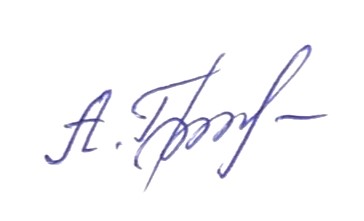 Ганна ГРИГОР